В соответствии с Законом Республики Коми от 08.10.2013г. № 99-РЗ «О внесении изменений в Закон Республики Коми «О некоторых вопросах муниципальной службы в Республике Коми» Администрация МР «Койгородский» постановляет:Внести в постановление администрации МР «Койгородский» от 21.02.2013г. № 51/02 «Об утверждении Положения о порядке присвоения и сохранения классных чинов муниципальным служащим, замещающим должности муниципальной службы в администрации МР «Койгородский» следующие изменения:Подпункт 2 пункта 18 Положения о порядке присвоения и сохранения классных чинов муниципальным служащим, замещающим должности муниципальной службы в администрации МР «Койгородский» изложить в следующей редакции:«2) справка, содержащая сведения о муниципальном служащем (замещаемая должность муниципальной службы; дата назначения на должность муниципальной службы; квалификационные требования к замещаемой должности муниципальной службы; наличие классного чина муниципальной службы в администрации МР «Койгородский», классного чина гражданской службы Республики Коми, классного чина федеральной государственной гражданской службы, классного чина иного вида государственной службы, дипломатического ранга, воинского или специального звания и дата их присвоения; стаж муниципальной службы и общий стаж работы с указанием стажа работы по специальности, соответствующей специализации замещаемой должности муниципальной службы; сведения о профессиональном образовании; сведения об имеющихся у муниципального служащего наградах и поощрениях; сведения о переподготовке и повышении квалификации муниципального служащего; сведения об отсутствии обстоятельств, предусмотренных пунктом 13 настоящего Положения).».Настоящее постановление вступает в силу со дня его подписания.Исполняющий обязанности руководителя администрации МР «Койгородский»                                                 А.В. ЛинковАдминистрация муниципального района“Койгородский”Администрация муниципального района“Койгородский”Администрация муниципального района“Койгородский”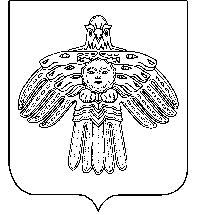 “Койгорт”муниципальнй районсаадминистрация“Койгорт”муниципальнй районсаадминистрацияПОСТАНОВЛЕНИЕШУÖМот15 октября 2013г.№ № 43/10с. Койгородокс. Койгородокс. КойгородокО внесении изменений в постановление администрации МР «Койгородский» от 21.02.2013г. № 51/02 «Об утверждении Положения о порядке присвоения и сохранения классных чинов муниципальным служащим, замещающим должности муниципальной службы в администрации МР «Койгородский» 